                                                        Escola Municipal de Educação Básica Augustinho Marcon                                                        Catanduvas(SC), Junho de 2020.                                                        Diretora: Tatiana M. Tatiana M. Bittencourt Menegat.                                                        Assessora Técnica-Pedagógica: Maristela Apª Borella   Baraúna.                                                                Assessora Técnica-Administrativa: Margarete Petter Dutra.                                                        Professora: Gislaine Guindani.                                                        Disciplina: PROSEDI                                                        Turma: 2° ano- VespertinoAULA 02 – SEQUÊNCIA DIDÁTICA – APRENDER BRINCANDO – 08/06 A 12/061° PASSO: ESCREVA A DATA, A DISCIPLINA E O SEU NOME EM UMA FOLHA:CATANDUVAS ,      DE JUNHO DE 2020.NOME:  DISCIPLINA: PROSEDICOPIE E UNA AS SÍLABAS FORMANDO PALAVRAS, DEPOIS REALIZE A LEITURA: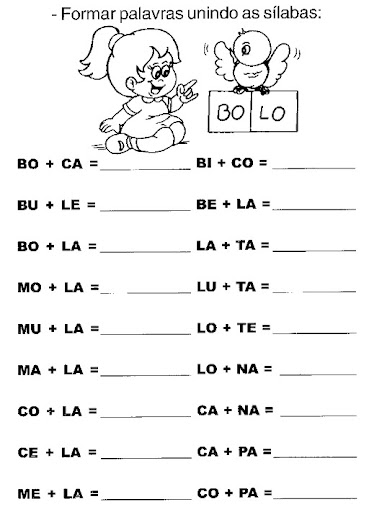 2° PASSO: JOGO DA VELHA DAS FORMAS GEOMÉTRICAS    NO JOGO DA VELHA UM JOGADOR SERÁ UM TRIÂNGULO E O OUTRO UM QUADRADO, NA SUA VEZ CADA JOGADOR VAI POSICIONANDO SUAS FORMAS NO TABULEIRO, SENDO QUE PRECISA FORMAR UMA SEQUÊNCIA.DESENHE OU IMPRIMA 5 TRIÂNGULOS E 5 QUADRADOS:DESENHE O TABULEIRO E SE DIVIRTA! OBSERVE QUE NESSE TABULEIRO JÁ TEMOS UMA JOGADA.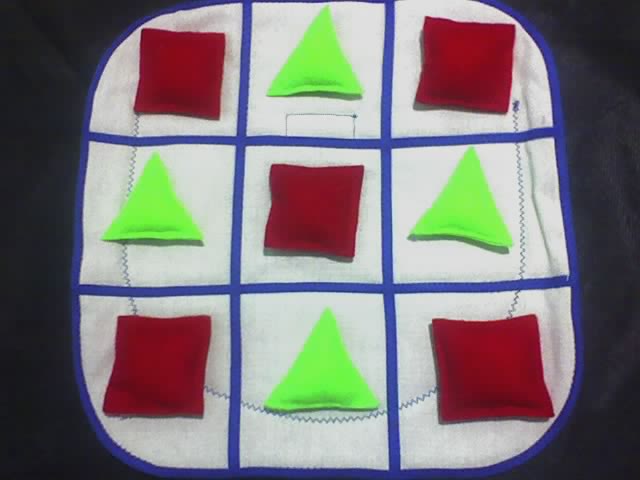 